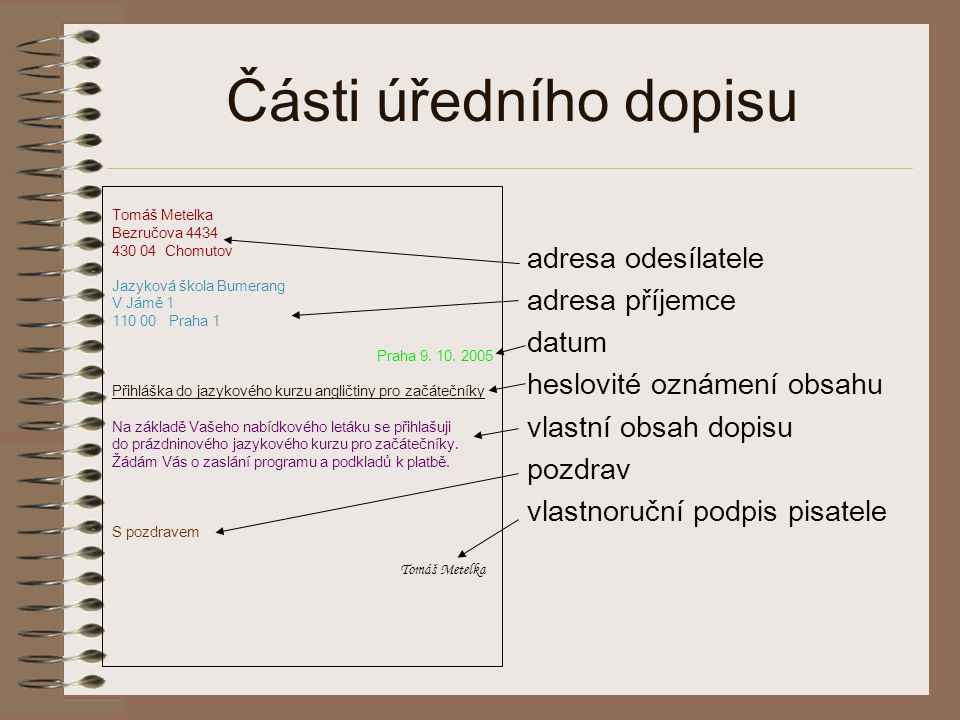 Adresa žadatele (tedy vaše adresa – napiš svoje jméno, ale adresu si vymysli)  včetně PSČ – buď podle vzoru, nebo na dva řádky, na třetím řádku se podle potřeby uvádí kontakt na žadatele (telefonní číslo, nebo mailová adresa)Adresa příjemce (jméno + adresa školy)Předmět dopisu (vždy tučně)  napíšeme, o co žádáme, po předmětu vynecháme 2 řádkyText žádosti - začínáme oslovením (velkým písmenem- 5. páde – např. Vážený pane řediteli,), za oslovením vynecháme 1 volný řádek a text  začínáme malým písmenem.Dopis členíme do odstavců (na začátku textu nesmí být odstavec tvořen jedním řádkem, nejčastěji začíná slovem „žádám“), napíšu, o co žádám, proč o to žádám- odůvodnění, Nový odstavec - závěrečná věta vyslovení naděje, že žádost bude kladně vyřízena (např. Děkuji za kladné vyřízení mě žádosti. Věřím, že má žádost bude kladně vyřízena). Závěr napíšeme „S pozdravem“ + vlastnoruční podpisZájmena (Ty, Tobě, Vy, Vás – vykání) píšeme v dopise s velkým písmenem na začátku!Pište na čistý neotrhaný papír A4 (velikost velkého sešitu), na druhou stranu napište e-mailovou zprávuE-mail nebo sms– žádost OsloveníText žádosti (omluva za pozdní dodání úkolu)Jméno žadatele (vaše jméno) – jméno+ příjmení  ( + třída)